Amendments to
Des Moines City Council Agenda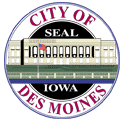 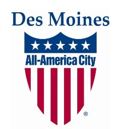 LAST UPDATED:March 24 10:15 AM ◄◄◄Consent Agenda Items 3-52Regular Agenda Items 53-73Extra Items34WITHDRAWNBy the Legal Department.